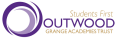 Person SpecificationJob Title: Head of DepartmentEssential DesirableQualificationsDegree in relevant subject ✔Qualified Teacher Status ✔Masters degree in relevant subject or Education / further study ✔Evidence of involvement in relevant CPD ✔KnowledgeA strong and secure subject knowledge in relevant subject up to GCSE✔Good understanding of humanities secondary curriculum, Key  Stage 3 to Key Stage 4✔Knowledge of current issues facing subject departments ✔A record of appropriate and continuing CPD       ✔Good understanding of school improvement and Ofsted inspection  programmes✔Knowledge of departmental monitoring and tracking systems and  their role in securing improvement✔Ability to provide clear evaluation and strategies for improvement  for leadership teams and departments✔Ability to use Raise Online and other data to analyse and evaluate school/departmental performance✔Knowledge of Ofsted inspection framework and Evaluation Schedule✔Good understanding and knowledge of current examination specifications✔Ability to offer advice on school-based assessments and on  examination preparation for examinations✔Able to assess school-based assessments accurately and identify  strategies for improvement ✔Experience of exam board marking ✔Knowledge and understanding or marking criteria and using  experience of this to support departmental  colleagues✔Experience Experience of leading or supporting leadership of a department or  providing support to a school/department✔Successful experience of teaching at all key stages ✔Evidence of managing and leading a new initiative across a  department or whole school✔Evidence of involvement in transformational change within a  department✔Outreach work / supporting a department in challenging  circumstances✔SkillsTo be able to demonstrate high quality teaching ✔An outstanding classroom practitioner with a clear direction and  vision for teaching and promoting the subject across the Academy✔Outstanding relationships with students and staff members which  promotes excellent classroom discipline and attainment✔Able to deliver bespoke CPD to colleagues and trainees ✔To be able to analyse and review data and provide feedback and  high quality reports✔To be able to develop intervention strategies that bring about  rapid improvement✔Able to work flexibly and under pressure ✔To be able to provide resources for departments Able to provide clear strategies for improvement, following  analysis/review of data and/or performance✔✔Develop and deliver clear examination and intervention work ✔Experience of working in one or more areas: • KS4 intervention work • Whole school programmes • Developing KS3 as a foundation for KS4 work✔